Frühlingskatalog		
Seifenspender mit Frühlingsblume	2,50 €	Papierblume mit Vase 2,50 €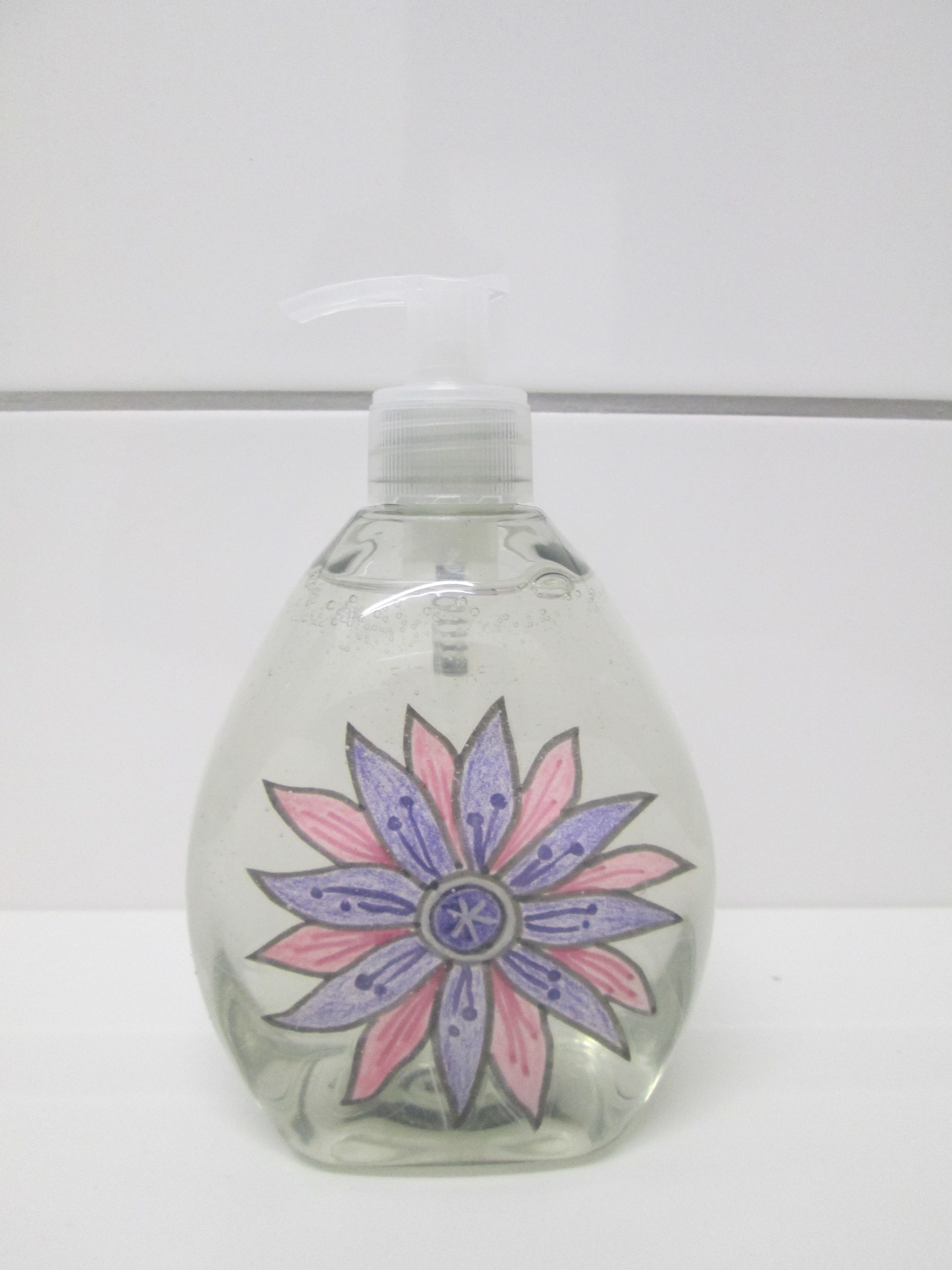 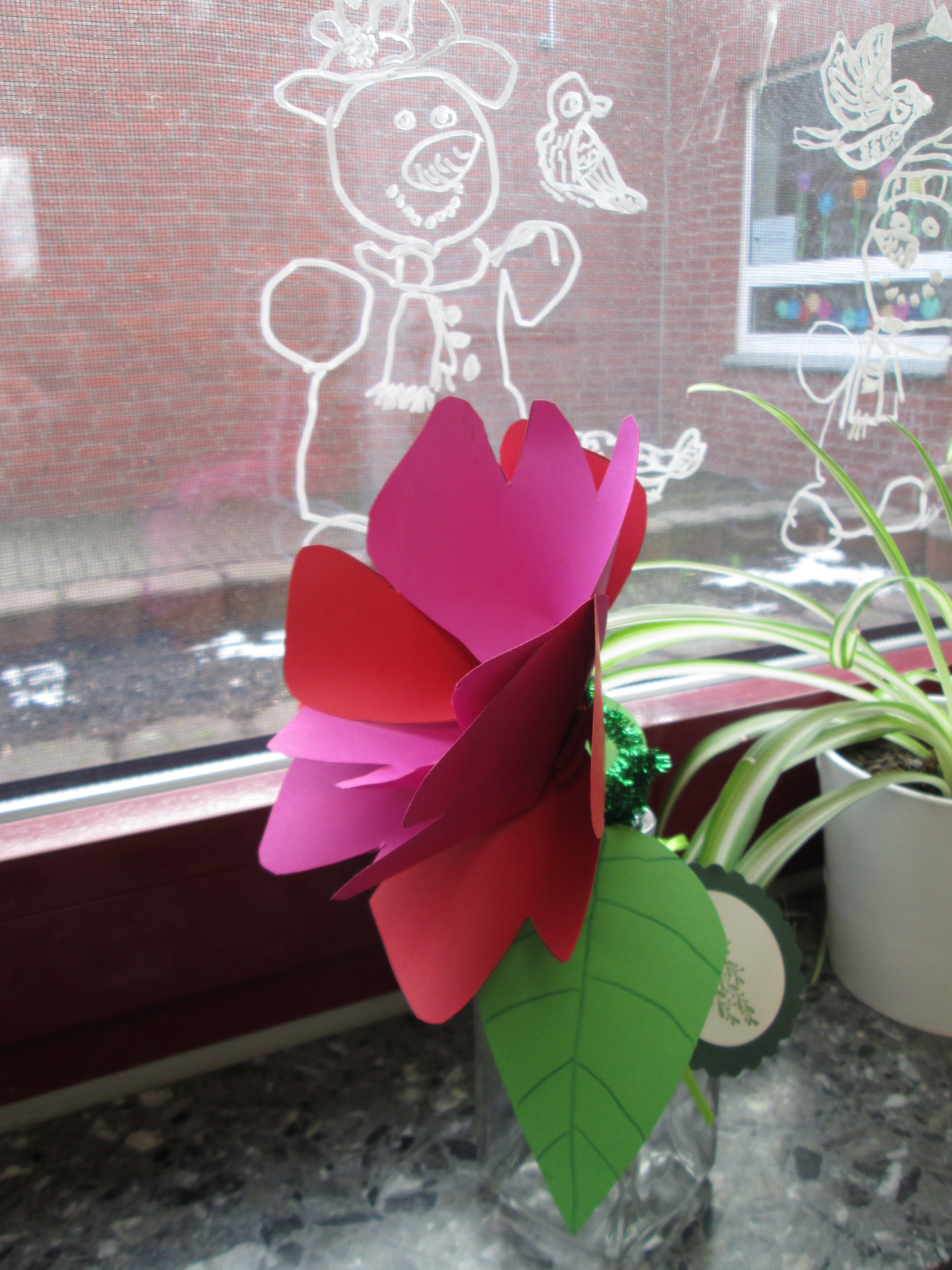              
Handtaschenanhänger    			Schlüsselanhänger 
mit Licht  2 € oder alternativ nur mit Perlen 1,50 €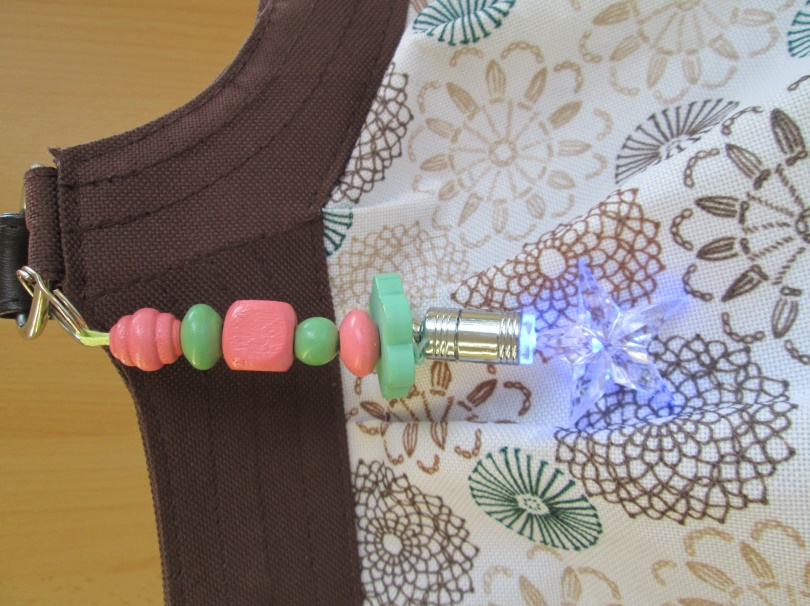 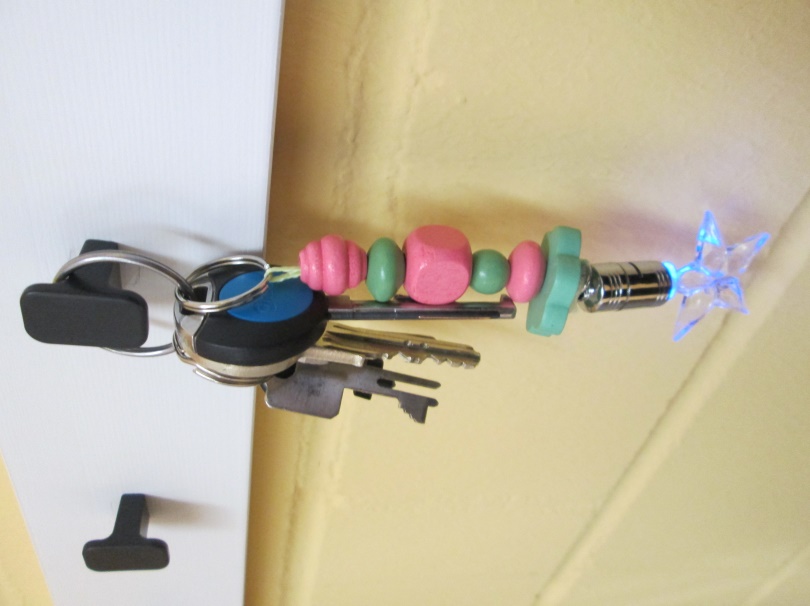              
Bilderrahmen 1 €   		                Herz aus Knöpfen auf Leinwand 3 €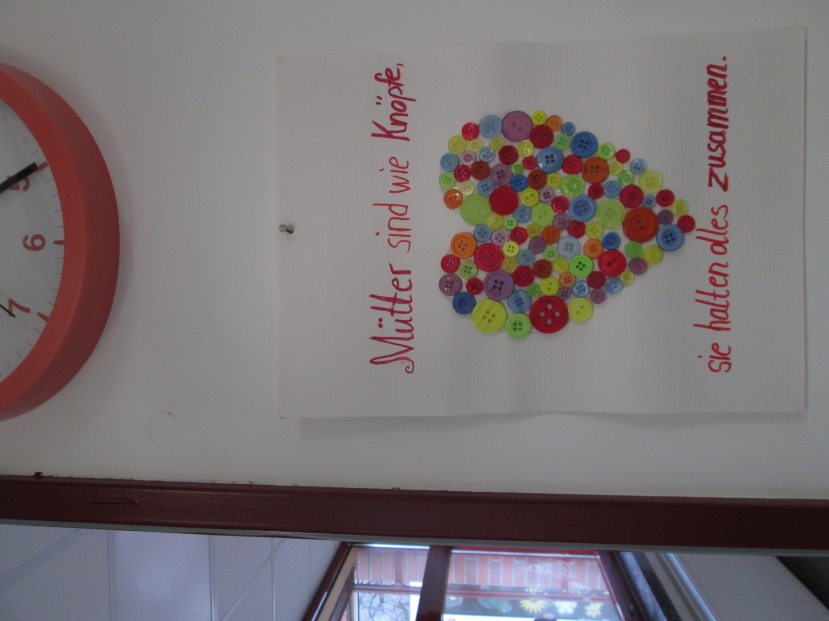 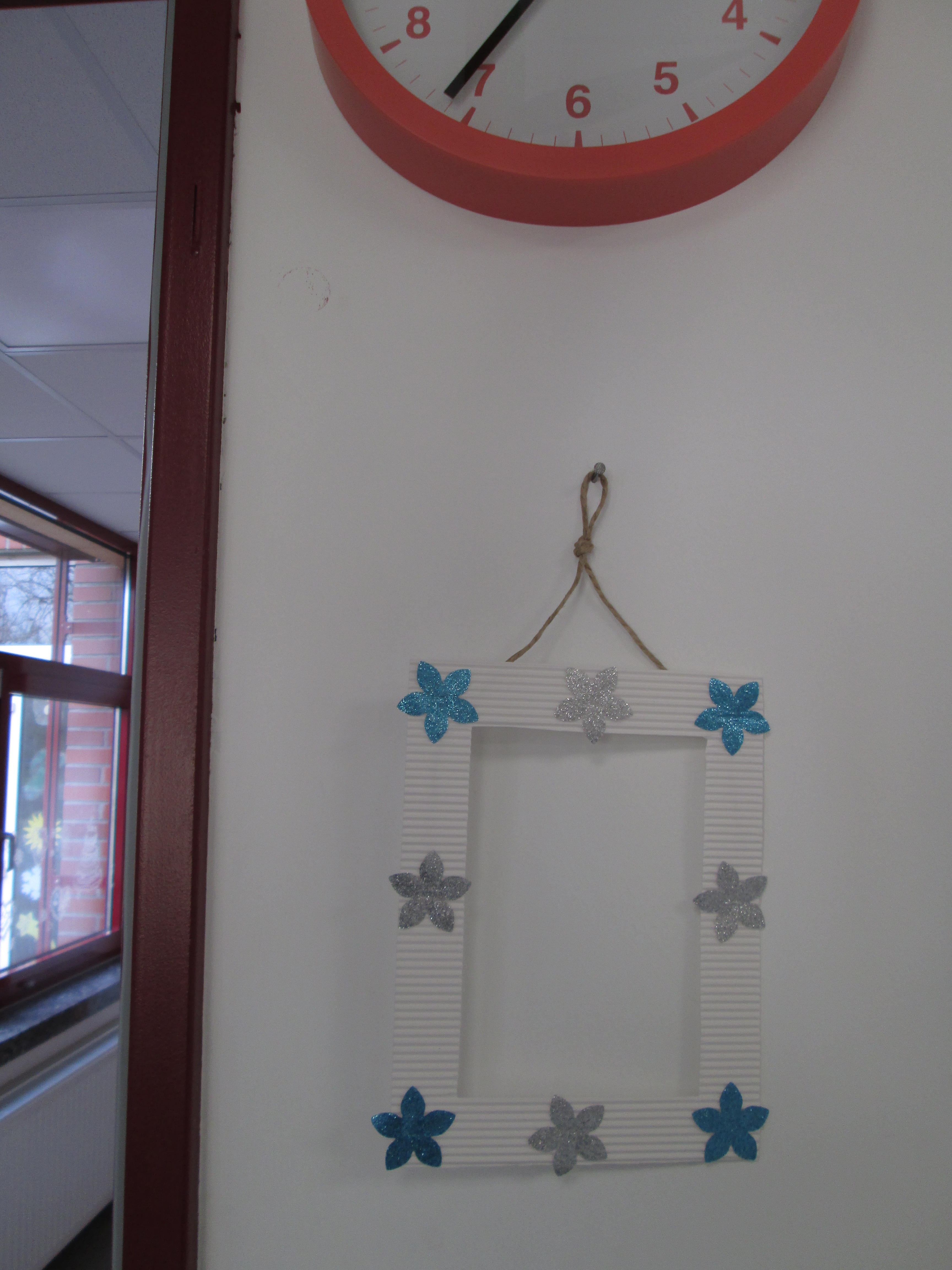                       Ast mit Perlenblüten auf Leinwand	 2,50 €   Frühlingsblumenkranz  2,50 €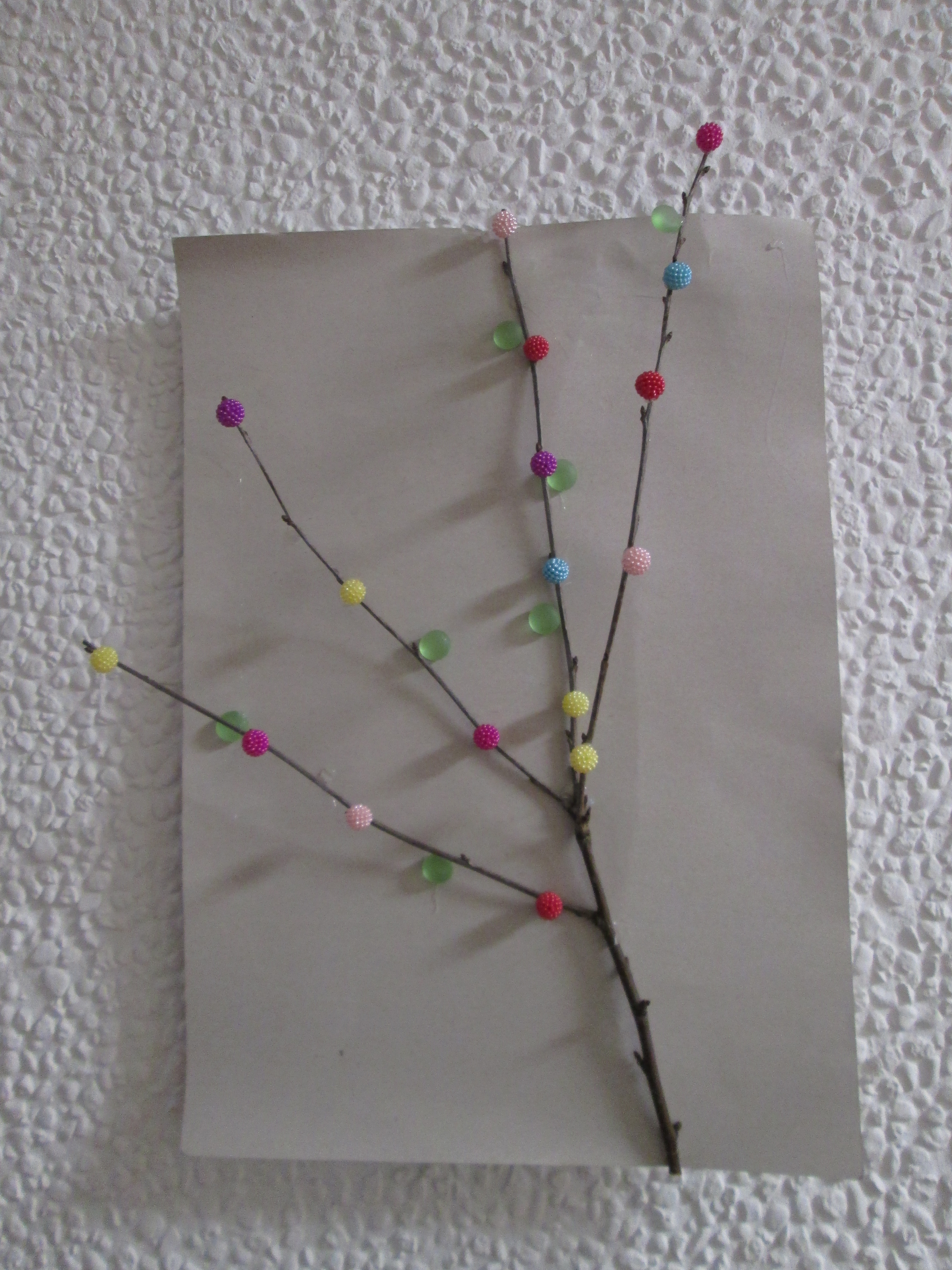 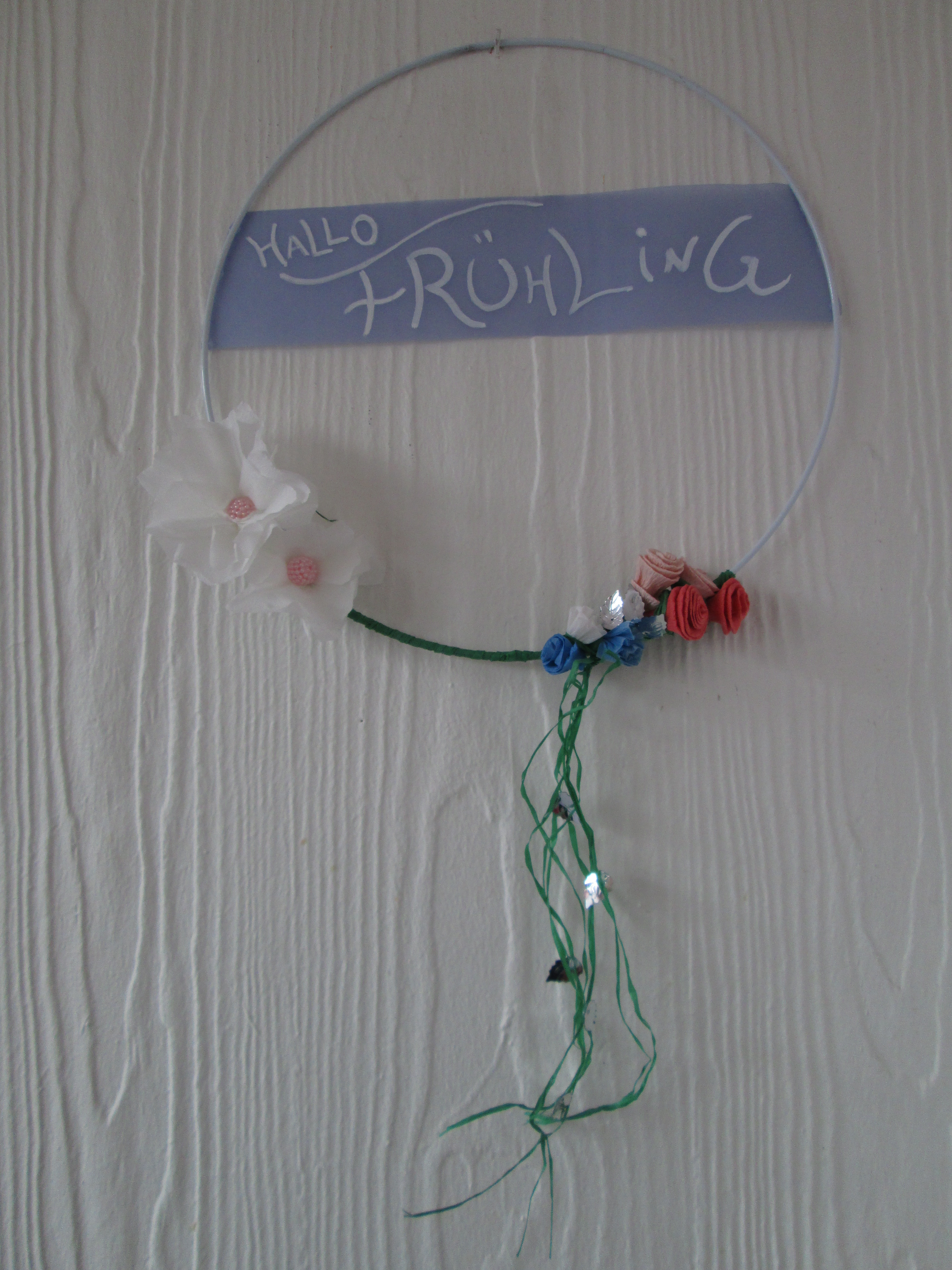 		
Strandteelichthalter 2 €				Frühlingsteelichthalter 2 €
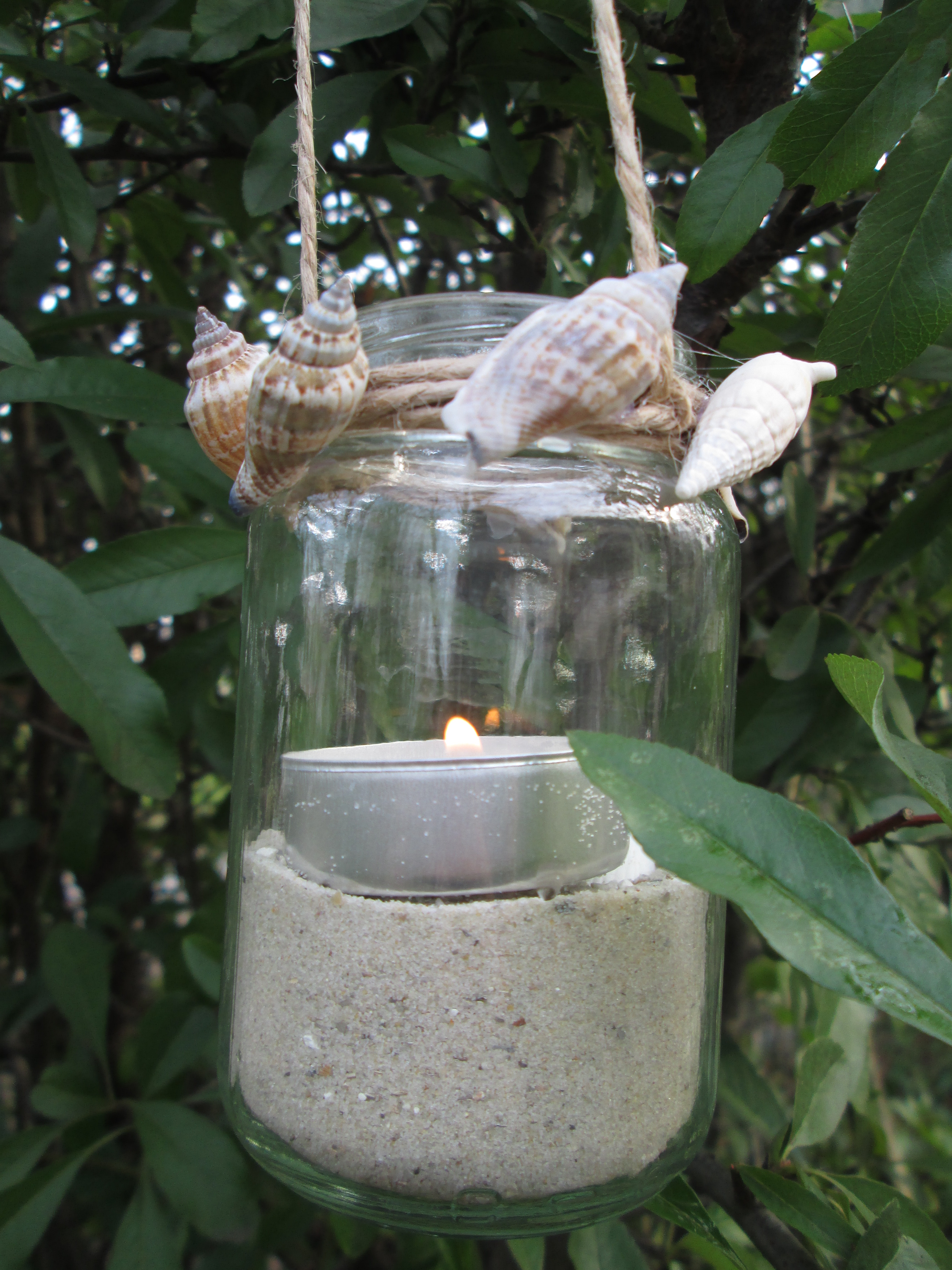 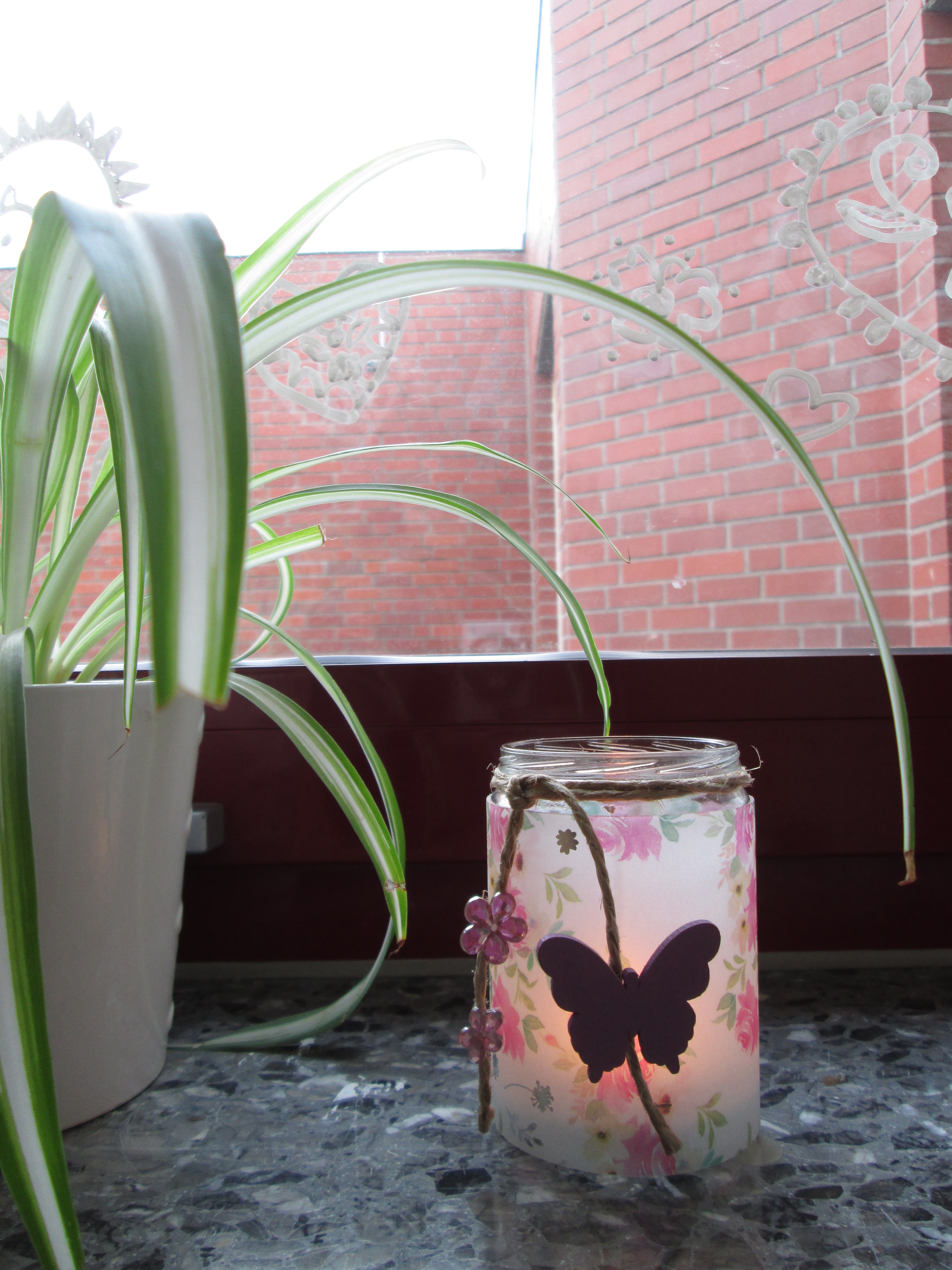 		
Kakteen für Menschen				Traumfänger 2 €
„ohne grünen Daumen“  2,50 €   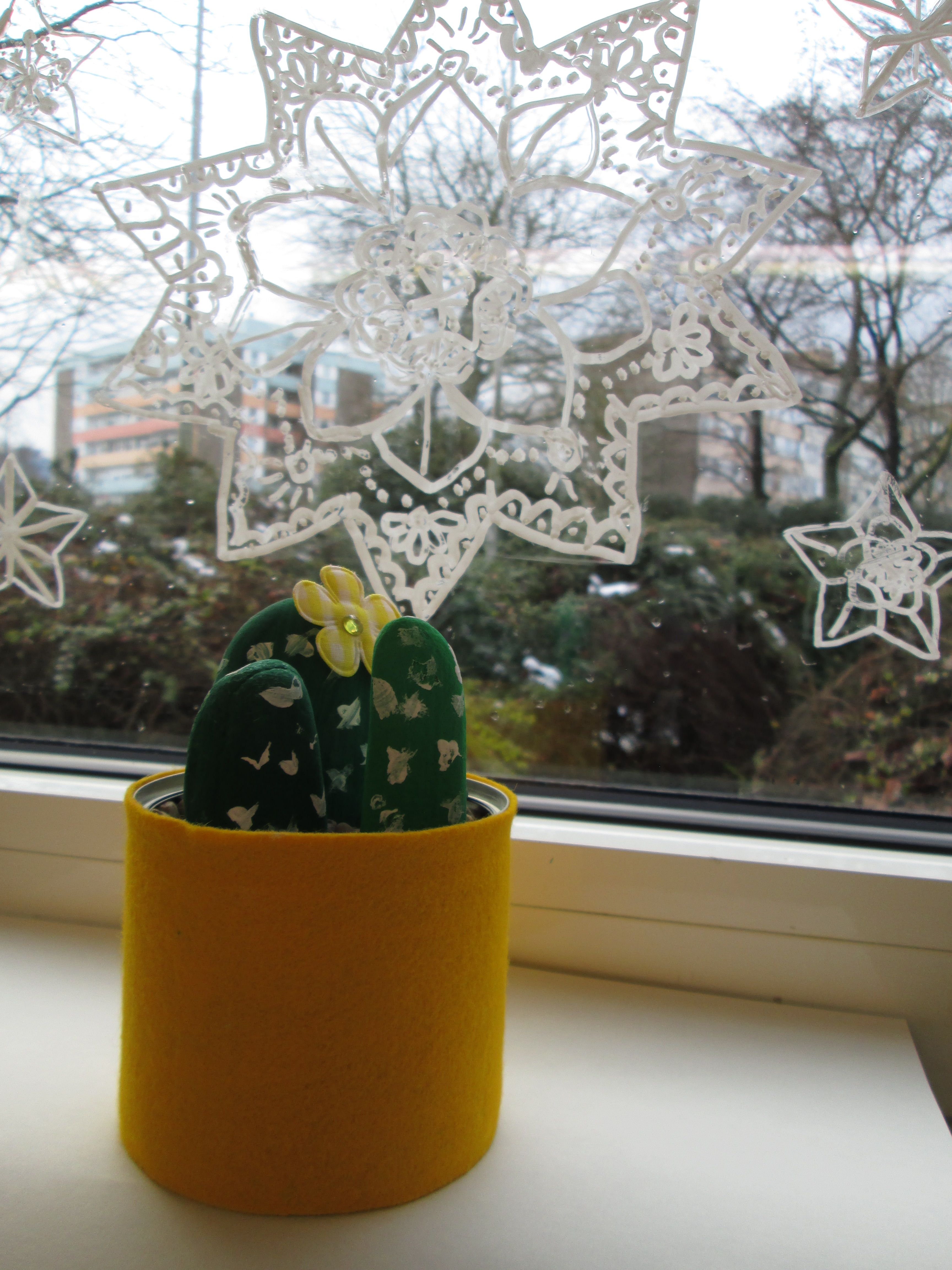 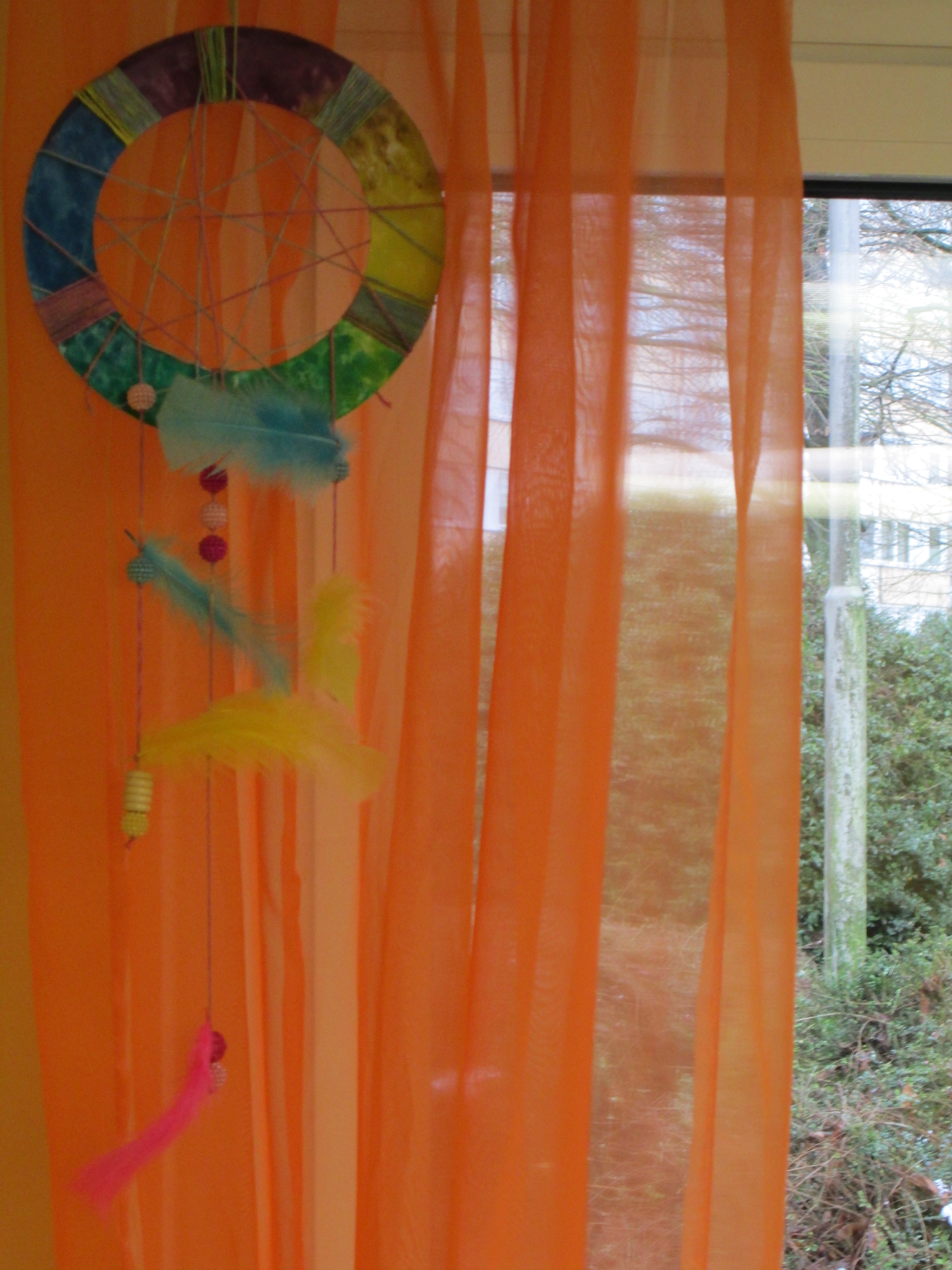  
fünf DIY Kartenbriefumschläge 1,50 €	Hasen mit Herz 1,50 €

		 
Stiftehalter oder Schminkhalter 1 €	 		Hasen Stofftier 1,50 €

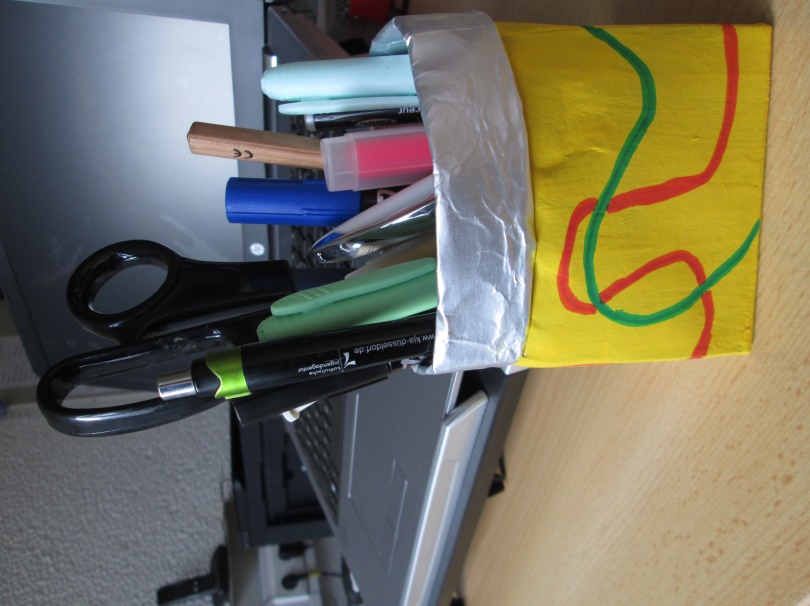 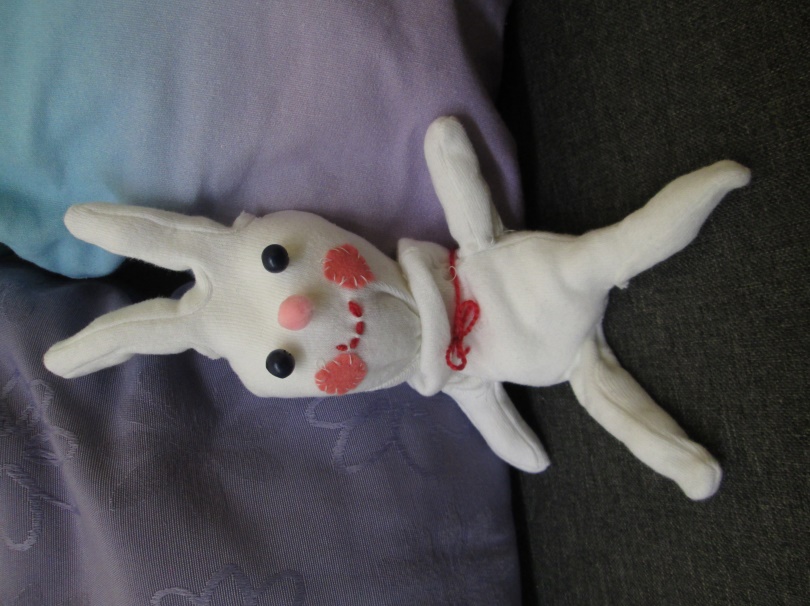 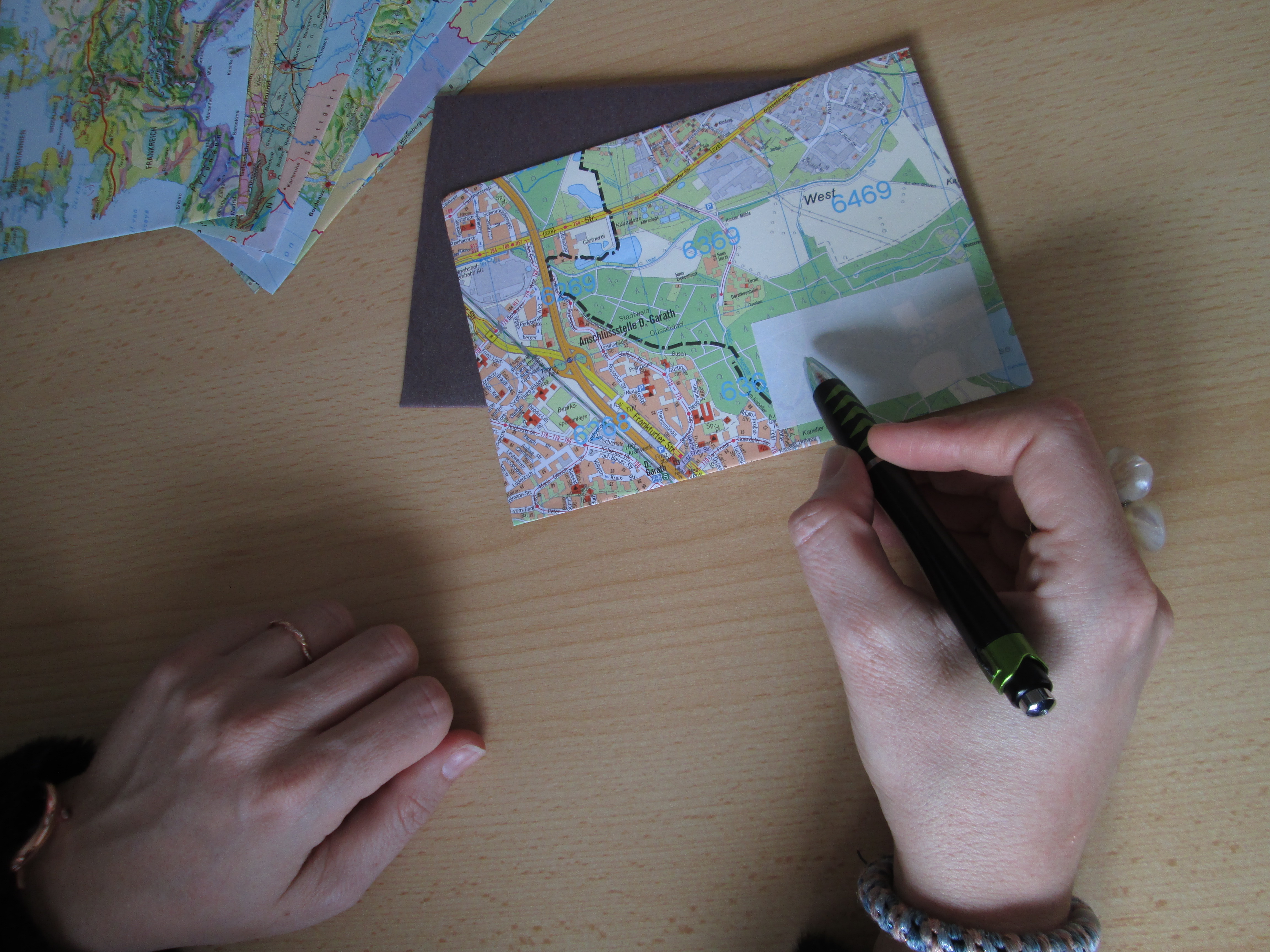 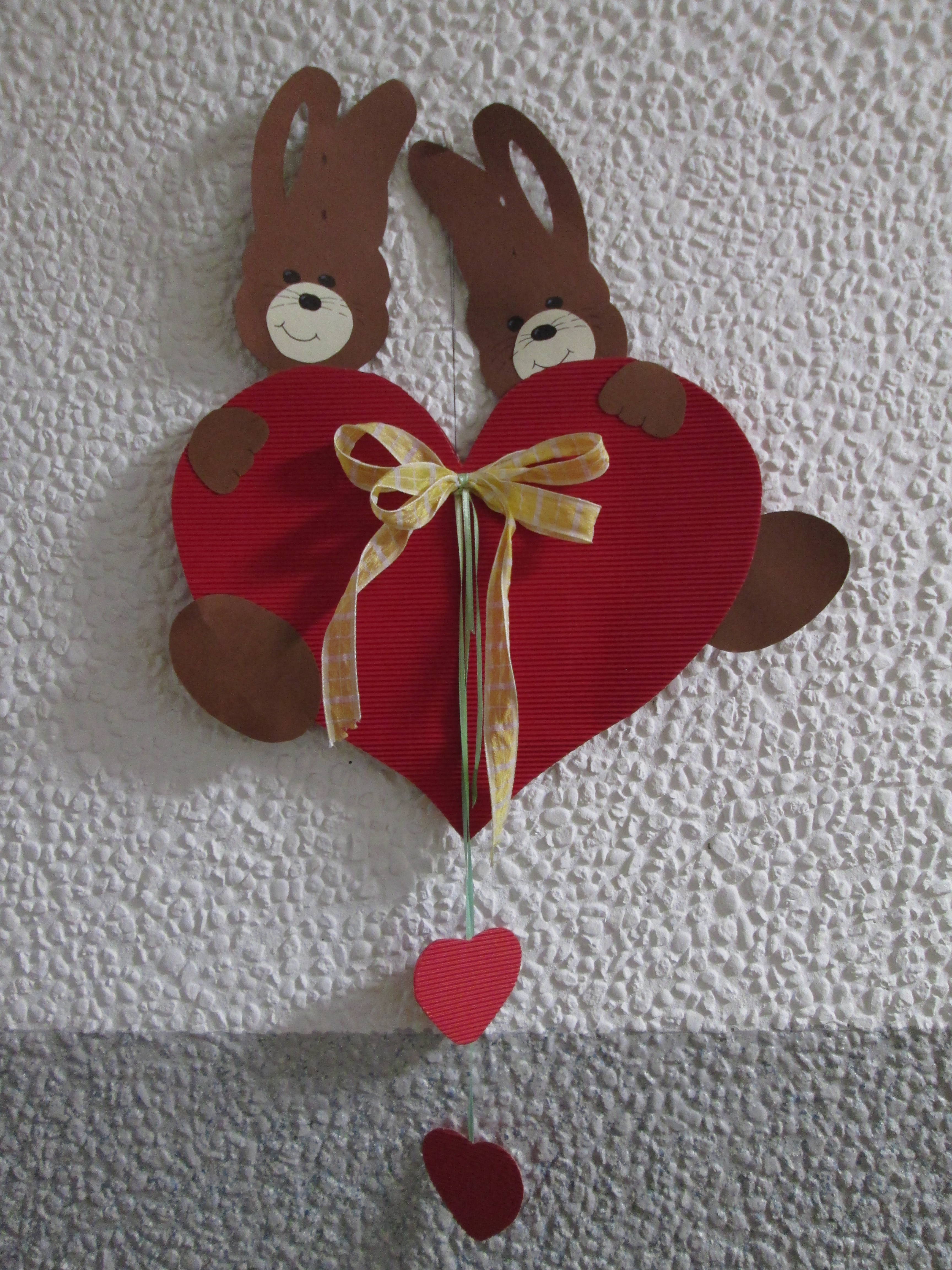 		
Schmuck für die Blumen 1 €			oder als Fotohalter 1 €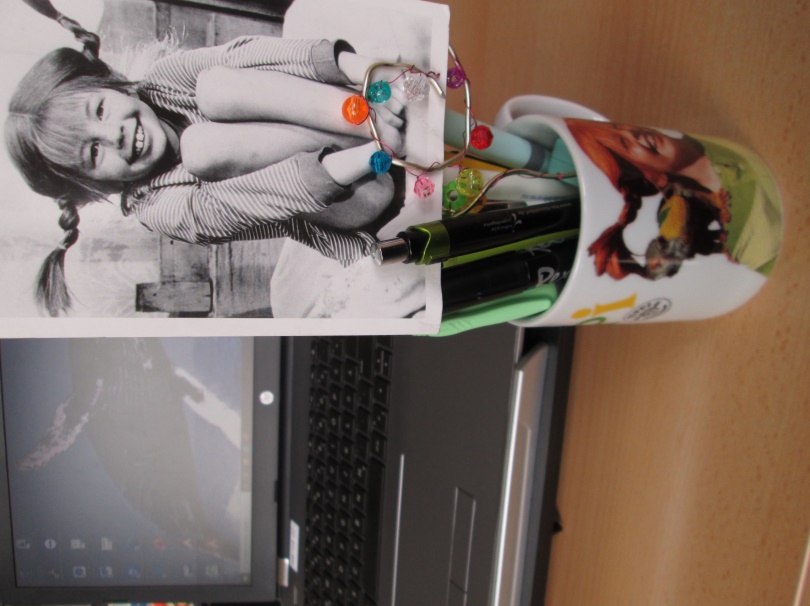 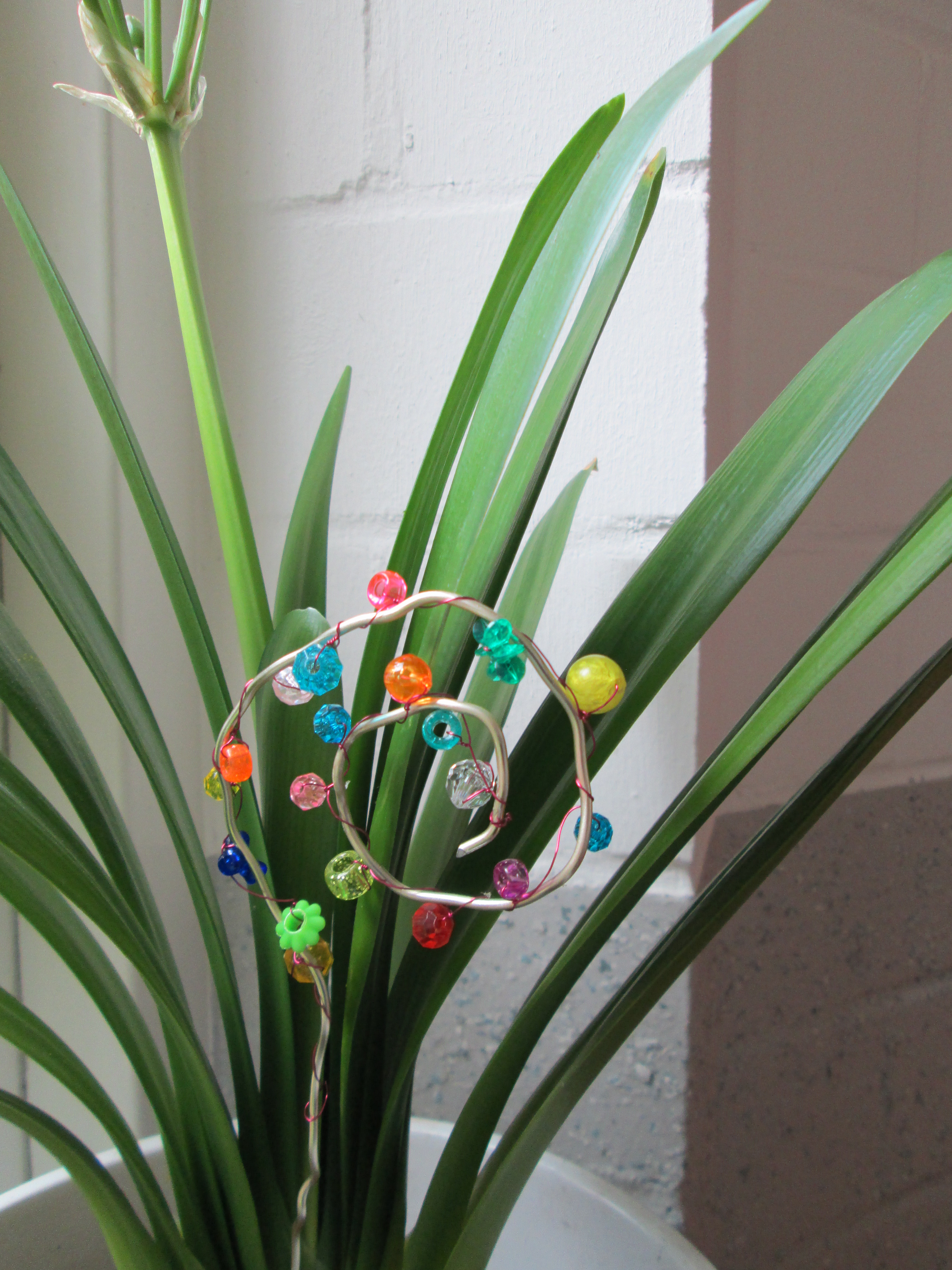 		
Schneemann Türstopper 2,50 €			Hasen Türstopper 2,50 €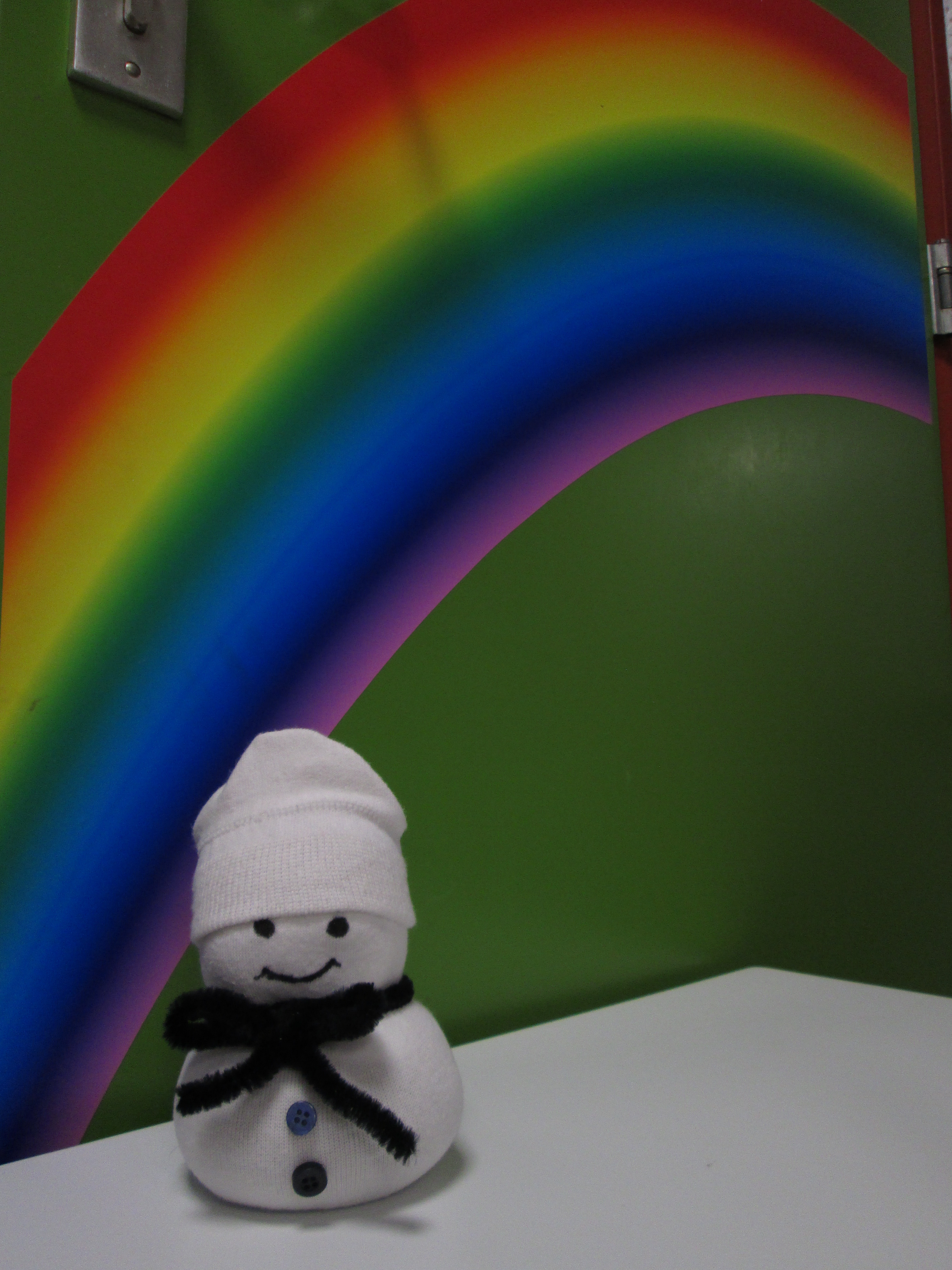 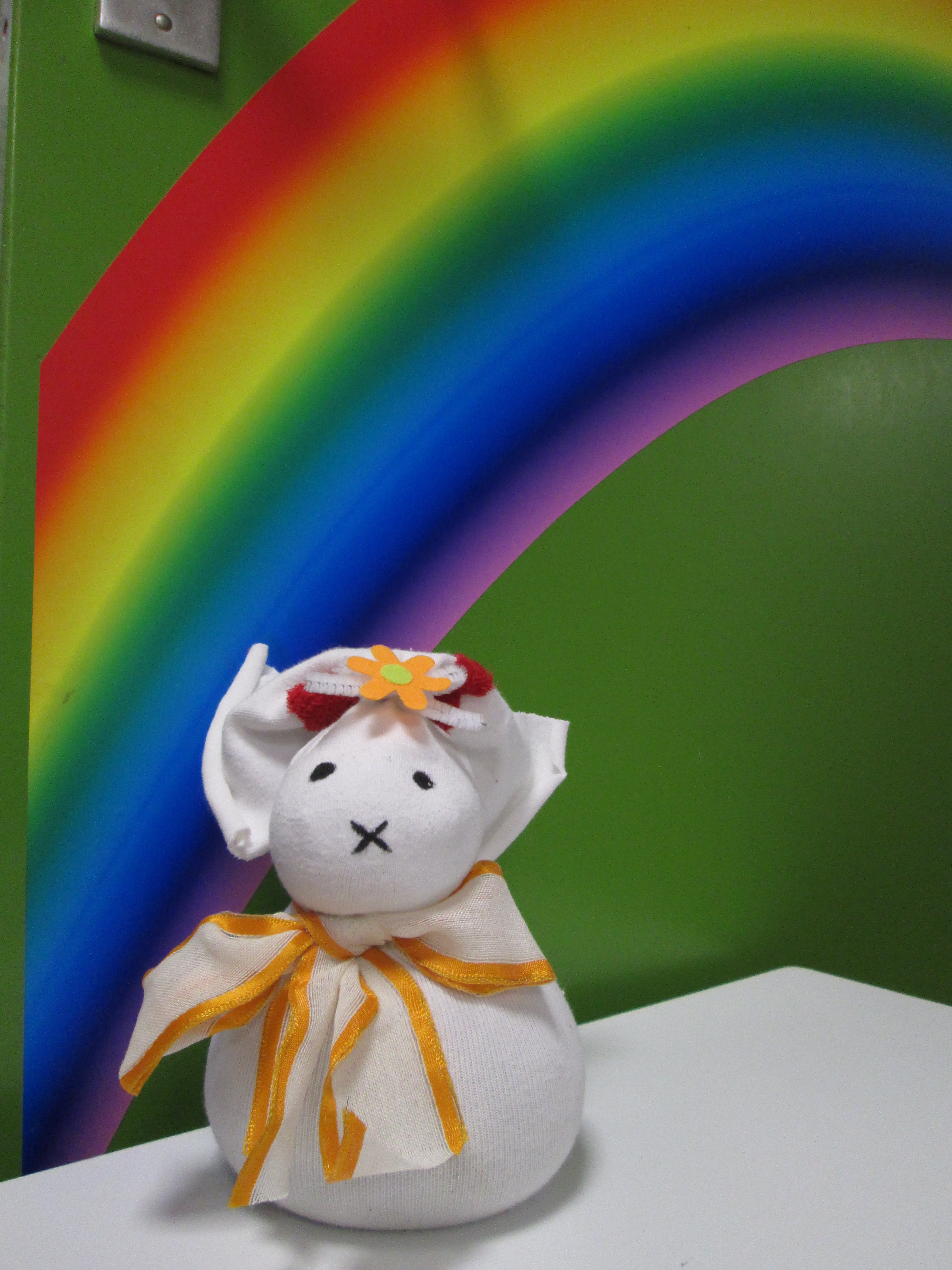 Wir hoffen, Sie haben etwas gefunden, was Ihnen gefällt! 
Wir freuen uns, über Ihre Bestellungen! 